.• .•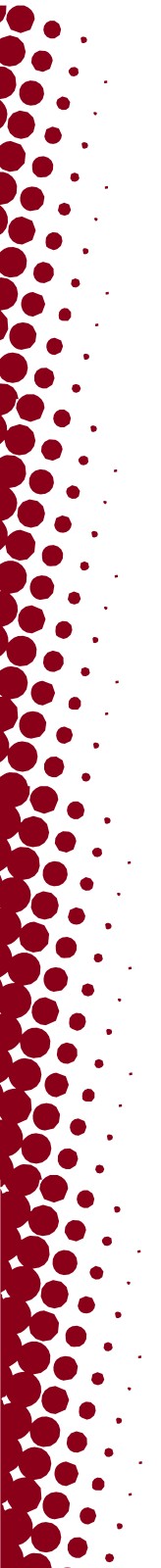 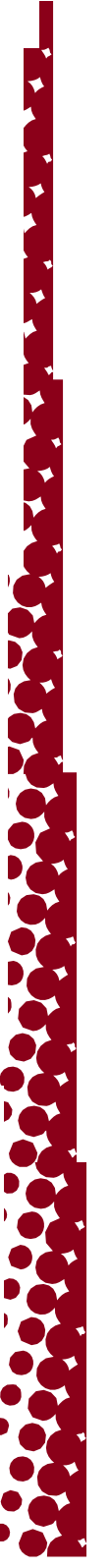 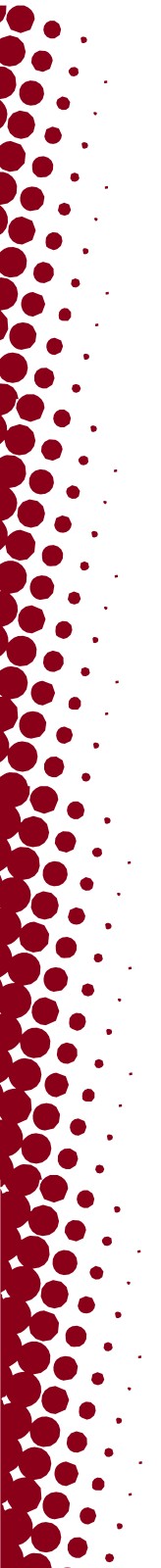 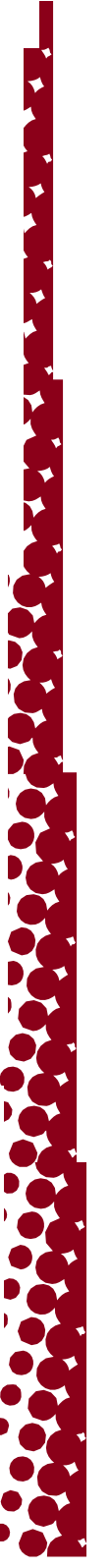 ••••••••••......SVEUČILIŠTE U UTAHUODJEL ZAJAVNU SIGURNOSTKAMPUSRESURSI911 za hitne slučajeve801-585-2677 za otpremuSveučilišna policijapolice.utah.eduZastupnici žrtava zločinaDostupni 24/7safety.utah.edu/crime-victim-advocatesSigurnost kampusaZaštićena pratnja i pomoć vozačimaSafeUResursi za izvješćivanjesafeu.utah.eduSveučilišna javna sigurnostSigurnosni savjeti i inicijativeGodišnja izvješća o sigurnostiPovratna informacijasafety.utah.eduUpravljanje hitnim slučajevimaPripravnost za hitne slučajeveUpozorenja kampusaemergency.utah.eduSafeRideM–F, 18:00 do 00:30 Preuzmite aplikaciju Transloc za glavni kampus:commuterservices.utah.edu/safe-ride801-231-9058 (iz istraživačkog parka)